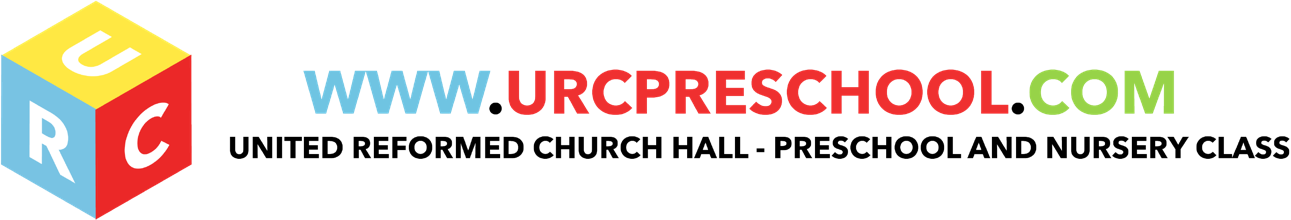 Emergency Procedures PolicyIn the case of an emergency involving anyone on the premises the following procedure would be put into place: The most senior first aider present would take over the incident/injured partyOn rapidly assessing the situation it may be necessary to phone 999 for a paramedic/ambulance.In addition a member of staff will phone the next of kin/parent/carer of the injured party.If necessary, a suitably qualified first aider will accompany the injured party to hospital A full report will be written by the manager and persons involved in the incident and sent to the parent/next of kin, Church elders, Ofsted and Riddor ICC.Risk The United Reformed Church Pre-school believes that the Health and Safety of children is of paramount importance.  We make our setting a safe and healthy place for children, parents, staff and volunteers by assessing and minimising the hazards and risks to enable the children to thrive in a healthy and safe environment. A risk assessment of the potential hazards at the United Reformed Pre-School has been undertaken and is reviewed regularly. New pieces of equipment and activities are also ‘risk assessed’ and all our equipment is checked before it is used and regularly updated.Our equipment is developmentally appropriate, and we recognise that materials suitable for nursery children may pose a risk to younger children in the pre-school.The basis of this policy is risk assessment. The United Reformed Church Pre-School risk assessment process follows five steps as follows:Identification of risk: Where is it and what is it? Who is at risk: Childcare staff, children, parents, etc?Assessment as to the level of risk as high, medium, low. This is both the risk of the likelihood of it happening, as well as the possible impact if it did.Control measures to reduce/eliminate risk: What will you need to do, or ensure others will do, in order to reduce that risk?ProceduresOur risk assessment process covers adults and children and includes:checking for and noting hazards and risks indoors and outside, and in our premises and for activities;assessing the level of risk and who might be affected;deciding which areas need attention; and developing an action plan that specifies the action required, the time-scales for action, the person responsible for the action and any funding required.We maintain lists of health and safety issues, which are checked daily before the session begins as well as those that are checked on a weekly and termly basis when a full risk assessment is carried out.EYFS key themes and commitmentsLegal frameworkManagement of Health and Safety at Work Regulations 1999Fire ProcedureFire drills are held each half term, on different days, and a record is kept of them. Fires, heaters and electric points are adequately guarded, fire extinguishers are checked annually, and fire doors are never obstructed.Members of staff are aware of the position of the fire fighting equipment, familiar with their use and know the location of the fire exits and escape routes.A Fire Bell will sound.The children will be directed to the nearest fire exit these are situated in each of the rooms.All belongings will be left behindToilets and corridors will be checked by a member of staff and the visitor’s book will be collected. The manager /deputy will collect the registers – staff & children, the preschool mobile phone, the mobile first aid kit and any children’s personal medication.Everyone will leave the building and meet at the end of the garden In the case of a real emergency, if deemed unsafe the pre-school has designated to congregate in the free school hall on the other side of the road. The staff will escort all the children and they will ensure that the children are kept together at all times. The  parents will then be informed to collect their children.The building will not be re-entered until permission is given to do so.EYFS key themes and commitmentsLast Reviewed: May 2019A Unique ChildPositive RelationshipsEnabling EnvironmentsLearning &Development1.3 Keeping safe3.3 The learning environment 3.4 the wider context A Unique ChildPositive RelationshipsEnabling EnvironmentsLearning &Development1.3 Keeping safe3.3 The learning environment 3.4 the wider context 